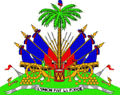 MINISTERE DE LA SANTÉ PUBLIQUE ET DE LA POPULATIONUNITÉ DE COORDINATION DES MALADIES INFECTUEUSES ET TRANSMISSIBLEUCMIT/MSPP____________________________________________________________________________TERMES DE REFERENCE Acquisition de Matériels informatiquesJustificationL’Unitéde Coordination des Maladies Infectieuses et Transmissibles (UCMIT) est une entité du MSPP qui assure la coordination des trois Programmes Nationaux de Lutte contre la Tuberculose (PNLT), le VIH/SIDA (PNLS) et la Malaria (PNCM).  Le PNLS à travers ses différents services et en collaboration avec ses partenaires techniques et financiers est dans une dynamique constante de recherche de pratiques et de stratégies innovantes permettant l’atteinte des trois 95. Pour y arriver, des normes de prise en charge répondant aux standards internationaux de qualité proposés par les organisations techniques de référence doivent être disséminés et appliquées par les prestataires des différentes institutions sanitaires œuvrant dans la lutte contre le VIH en Haïti.En vue de renforcer les centres carcéraux, d’assurer la référence des détenus, et de permettre aux prestataires d’avoir des matériels leur permettant d’avoir des données fiables à portée de main pour des directives claires et précises en termes de prévention de l’infection TB/VIH et de la prise en charge globale des PV VIH. Le PNLS se propose d’acquérir des matériels informatiquesqui seront décernés à 5 centres carcéraux dans les régions / zones métropolitaines.La description de ces matériels sont présentées ci-dessous.Description technique des matériels Livraison/Délai de livraisonLivraison assurée par le fournisseur ;Matériel bien emboité de façon sécuritaire Les boites étiquetées de la description du contenuVérification du nombre de boites et de leur contenu lors de la livraisonLa livraison se fait au plus tard dans un délai de 5 jourscalendaires après la signature du contrat, aux jours ouvrés entre 9 hres AM et 3 hres PM. Aspects légaux / Réputation du fournisseurUCMIT, en tant qu’entité étatique, s’assure que les entreprises avec lesquelles elle fait des transactions sont légalement enregistrées et ne sont pas en contravention avec les autorités. De ce fait, l’UCMIT tiendra en compte, à tout moment, des éléments d’information ci-dessous : La patente de fonctionnement délivrée par les autorités étatiques est à jour ;L’entreprise satisfait les exigences formulés par l’OFAC (Manuel de procédures interne de l’UCMIT)L’entreprise jouit d’une bonne réputation auprès de ses clients (des particuliers ou des organisations) qui bénéficient de ses services ;L’entreprise répond favorablement à la grille d’évaluation de prestation de services établie par l’UCMIT.L’entreprise bénéfice d’un avis favorable à la satisfaction des matériels utilisés ou fournis antérieurement. Paiement / Conditions de paiementLe paiement sera effectué après réception des commandes selon les thèmes définit dans le contrat. La méthode de paiement favorable à l’UCMIT est le paiement par chèque émis au nom de l’entreprise. De ce fait :L’entreprise doit communiquer dans la cotation le nom au profit duquel on doit émettre le chèque.Aucune taxe (TCA ou autres) ne doit être ajoutée dans la facture. UCMIT, étant une entité étatique délivrant des services de santé à la population est exonéré des taxes.Après paiement, en plus de la facture de paiement avec sceau payé, l’entreprise doit donner à l’UCMIT une confirmation de garantie des services après-vente.Garantie et Services après-vente Le fournisseur doit préciser dans son offre technique :La garantie qui est donnée au bon fonctionnement des laptops et indiquer sur quelle période elle s’étend ;La quantité et le type de service gratuit et/ou à prix réduit après-installation ;A l’expiration, de la période de gratuité, la compagnie pourra offrir des services à des prix préférentielsLa disponibilité des pièces de rechange sur le marché ;La disponibilité de techniciens sur le marché à intervenir en cas d’urgence si les portes de la compagnie sont fermées ;Une démonstration et un guide d’utilisation après installation ; Comment la compagnie interviendra sur les problèmes non identifiésConstitution du dossier Cotations détaillées ; Preuve d’existence réelle (Adresse physique, Représentant, etc…)Preuve d’enregistrement et d’existence légale (patente et immatriculation fiscale)Copie de la patente de fonctionnement à jourCopie de matriculefiscaleFournit la garantie de livrer, même avant de recevoir les fonds, les matériels ci-dessus spécifiés Critères d’évaluation et de sélection des fournisseursLes dossiers des fournisseurs seront évalués suivant les critères suivants :La présentation des matériels est en conformité aux descriptions techniques La qualité des matériels utilisés (solidité, durabilité)Le rapport qualité / prix toutes propositions gardées au regard des autres fournisseurs Le score du fournisseur par rapport aux autres critères mentionnés dans les termes de références (délai de livraison, réputation, constitution du dossier, aspects légaux, acceptation des conditions de paiement, etc.)Soumission du dossier d’applicationLes fournisseurs intéressés peuvent soumettre leur dossier d’application sous plis cachetés en trois (3) exemplaires avec mention ‘’ Matériels Informatiques pour le compte de la HTW.’’ à la réception de l’UCMIT sis au 17, Rue Darguin, Pétion-Ville, Haïti, au plus tard le 11 novembre 2022 avant 4H :00 Pm,MatérielsQuantitéSpécificitésLaptop5Intel Core I78GB/12GB RAM1TB HDD / 512GB SSDBacklight Keyboard.WIFIBluetoothWindows 10 Pro 64 bytesEcran 15.6 ‘’Antivirus5Norton StandardOffice5Microsoft Office USSac à dos5Dimension 15.6’’ water proofImprimante5Color LaserJet Pro Print, copy, scan, faxHi-Speed USB 2.0 port; built-in Fast Ethernet 10/100/1000 Base- TX network port